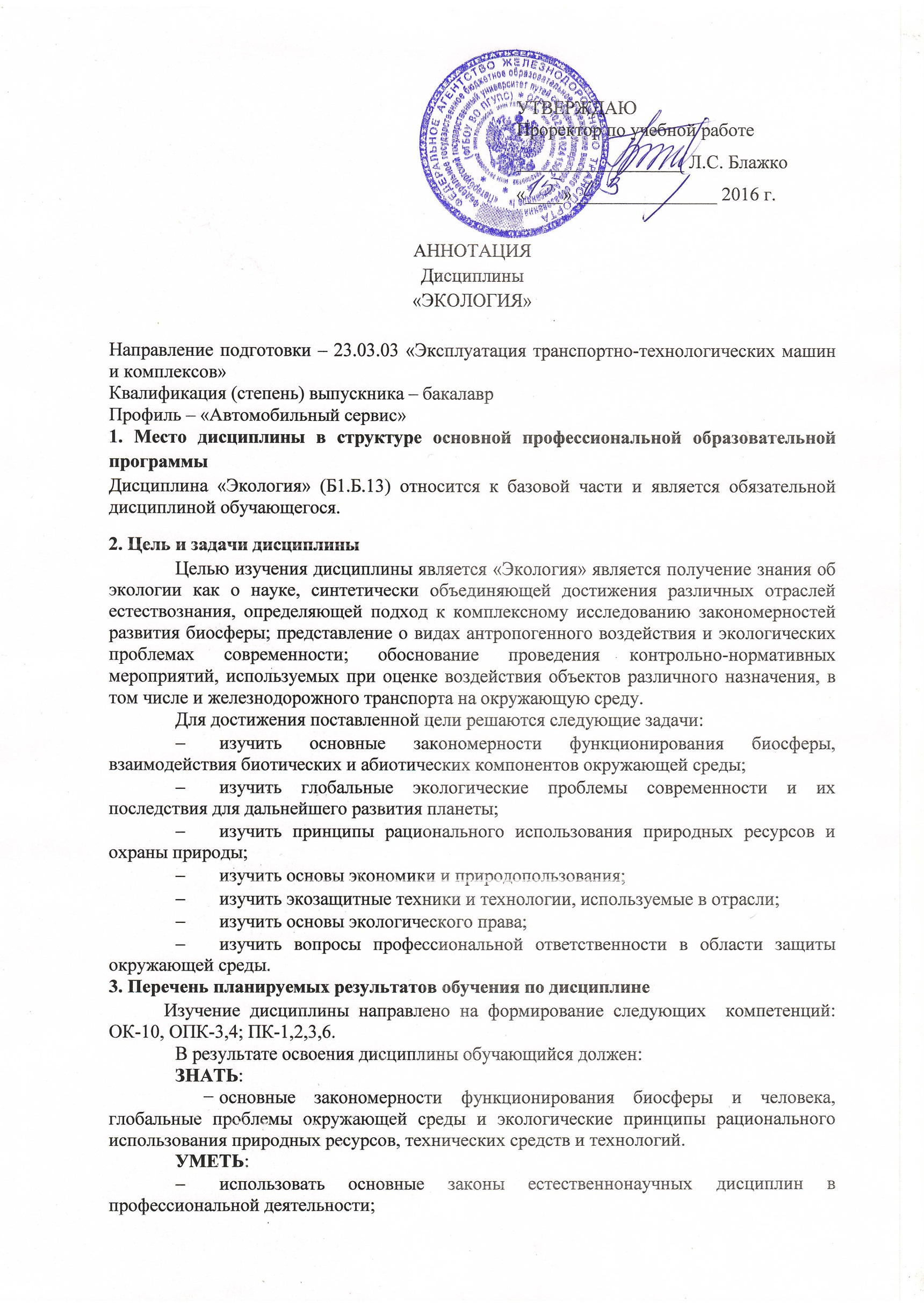 прогнозировать последствия своей профессиональной деятельности с точки зрения биосферных процессов;выбирать технические средства и технологии с учетом экологических последствий.ВЛАДЕТЬ:методами экологического обеспечения производства и инженерной защиты окружающей среды.4. Содержание и структура дисциплиныСовременная система экологических знаний. Организм и окружающая среда. Экологические сообщества: экосистема и биогеоценоз. Глобальная экосистема планеты – биосфера. Теория биосферы В.И. Вернадского и ее развитие на современном этапе. Антропогенное воздействие на биосферу: загрязнение атмосферы, гидросферы, литосферы. Методы очистки биосферы. Экологизация антропогенной деятельности. Система обеспечения экологической безопасности. Международное экологическое сотрудничество. 5. Объем дисциплины и виды учебной работыОчная форма обучения:Объем дисциплины – 2 зачетные единицы (72 час.), в том числе:лекции – 16 час.лабораторные работы – 16 час.самостоятельная работа – 31 час.контроль – 9 час.Форма контроля знаний – зачет.Заочная форма обучения:Объем дисциплины – 2 зачетные единицы (72 час.), в том числе:лекции – 4 час.лабораторные работы – 4 час.самостоятельная работа – 60 час.контрольная работа – 4 часаФорма контроля знаний – зачет, КЛР.